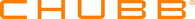 REtail ShippING Insurance ApplicationSubmit application and current policy, if available to RSAQuotes@chubb.comREtail ShippING Insurance ApplicationSubmit application and current policy, if available to RSAQuotes@chubb.comREtail ShippING Insurance ApplicationSubmit application and current policy, if available to RSAQuotes@chubb.comREtail ShippING Insurance ApplicationSubmit application and current policy, if available to RSAQuotes@chubb.comREtail ShippING Insurance ApplicationSubmit application and current policy, if available to RSAQuotes@chubb.comREtail ShippING Insurance ApplicationSubmit application and current policy, if available to RSAQuotes@chubb.comREtail ShippING Insurance ApplicationSubmit application and current policy, if available to RSAQuotes@chubb.comAPplicant InformationAPplicant InformationAPplicant InformationAPplicant InformationAPplicant InformationAPplicant InformationAPplicant InformationPolicy Effective Date:   Policy Effective Date:   Expiration Date: Expiration Date: Expiration Date: Expiration Date: Expiring Premium: Business Name:  Business Name:  Business Name:  DBA, if applicable: DBA, if applicable: DBA, if applicable: DBA, if applicable: Primary Location Address: Primary Location Address: Primary Location Address: Primary Location Address: Primary Location Address: Primary Location Address: Primary Location Address: City:     State:     State:     State:     Zip Code:    Zip Code:    Zip Code:    Mailing Address:*If different than primary store locationMailing Address:*If different than primary store locationMailing Address:*If different than primary store locationMailing Address:*If different than primary store locationMailing Address:*If different than primary store locationMailing Address:*If different than primary store locationMailing Address:*If different than primary store locationCity:    State: State: State: Zip Code:    Zip Code:    Zip Code:    Legal Entity: Legal Entity: Legal Entity: SS#/FEIN: SS#/FEIN: SS#/FEIN: SS#/FEIN: Years in Business:    Years of Experience: Years of Experience: Years of Experience: Prior Carrier:   Prior Carrier:   Prior Carrier:   Annual Sales:Annual Sales:Number of locations:Number of locations:Notary on Staff: Number of Employees:Number of Employees:What is your membership level in the Retail Shippers Association?    	Prospective MemberWhat is your membership level in the Retail Shippers Association?    	Prospective MemberWhat is your membership level in the Retail Shippers Association?    	Prospective MemberWhat is your membership level in the Retail Shippers Association?    	Prospective MemberContact Name:Phone:Email:Please select the lines of business to quote: 	 Business Owner’s Policy (Property & General Liability)   Workers Comp    	 Auto    					 Cyber     Umbrella     Notary BondLoss Information Loss Information Have there been any losses in the previous 5 years? (If yes, answer the questions below)Have there been any losses in the previous 5 years? (If yes, answer the questions below)Date of Loss:   Type of Loss:   Amount Paid:   Amount Reserved:  Status:   Subrogation:   Description of Loss:Description of Loss:Property Information(Repeat section for each additional location requested)Property Deductible: Property Deductible: Property Deductible: Property Coverage: Property Coverage: Property Coverage: # Of Buildings:  Business Personal Property Limit:Business Personal Property Limit:Business Personal Property Limit:Building Limit:*If building is owned by applicantBuilding Limit:*If building is owned by applicantConstruction:  Construction:  Sq. Ft. Occupied by Applicant:   Sq. Ft. Occupied by Applicant:   Sq. Ft. Occupied by Applicant:   Sq Ft. of Building:*If building is owned by applicantYear Built:     Year Built:     Sprinkler:      Sprinkler:      What % of the building is occupied: What % of the building is occupied: Other:   Other:   Other:   Other:   Other:   Other:   Business OWNER’S Optional Coverages InformationBusiness OWNER’S Optional Coverages InformationRetail Shippers Professional Liability:    Retail Shippers Professional Liability:    Notary Public Professional Liability:    Notary Public Professional Liability:    Hired Auto and Non-Owned Auto Liability:  Hired Auto and Non-Owned Auto Liability:  If yes, does the applicant offer delivery service?     If yes, does the applicant own any vehicles?     Any Additional Coverages:  Any Additional Coverages:  Any Required Additional Insureds to be Listed:  Any Required Additional Insureds to be Listed:  Workers Compensation Employer’s Liability Limits: Employer’s Liability Limits: Include/Exclude Executive Officer:   Include/Exclude Executive Officer:   Include/Exclude Executive Officer:   Officers Name:   Officers Name:   Title:    Title:    Title:    Class Code: 8742 - SalespersonsClass Code: 8742 - SalespersonsClass Code: 8742 - SalespersonsClass Code: 8742 - SalespersonsClass Code: 8742 - SalespersonsEmployee Payroll:  #Of Employees: #Of Employees: Full Time:  Part Time:  Class Codes:   Class Codes:   Class Codes:   Class Codes:   Class Codes:   Employee Payroll:  #Of Employees: #Of Employees: Full Time:  Part Time:  Cyber Information Company’s Website:  Company’s Website:  Company’s Website:  Company’s Website:  Prior Fiscal Year Global Revenue: Prior Fiscal Year Global Revenue: % Domestic Revenue: Projected Next Fiscal Year Global Revenues (Optional): Do you know the number of protected Records? Do you know the number of protected Records? Do you know the number of protected Records? Do you know the number of protected Records? Number of Protected Records OR Range:                                           Number of Protected Records OR Range:                                           Number of Protected Records OR Range:                                           Number of Protected Records OR Range:                                           Policy Limits: Sublimit Desired: Sublimit Desired: Deductible:UmbrellaCommercial Umbrella Limit: Commercial Umbrella Limit: Commercial Umbrella Limit: Workers’ Compensation:                            ☐Chubb Coverage   ☐3rd Party Coverage  Underlying Limit:  Auto:           ☐Chubb Coverage   ☐3rd Party Coverage   Underlying Limit:  Foreign Package: ☐Chubb Coverage   Underlying Limit:Total Premium: Notary BondWill you be requesting a Notary Bond Quote at this time:  Will you be requesting a Notary Bond Quote at this time:  If no, would you like us to contact you when your notary bond expires?     If yes, please provide the effective date: UNDERWRITING QUESTIONSDoes the applicant offer other services besides preparing and shipping packages, receiving packages, photocopying, faxing, word processing, wiring money, envelope stuffing, printing, notary, renting mailboxes, and sale of office products?   If yes, what additional services are offered?  ___________________________________________________________________ _______________________________________________________________________________________________________Do you offer freight shipping services (i.e., large items > 150lbs. or not shipped by a common carrier, such as UPS, FedEx, DHL, USPS)□ Yes   □ NoIf yes, what percentage of revenue is attributed to freight shipping? __________%Do you ship any of the following: Live animals; Gasoline, fuel, or other petroleum products; Hazardous waste; Combustible or other explosive materials; Biomedical products; Dangerous goods, such as weaponry; Automobiles? □ Yes   □ NoIf yes, provide additional details: ____________________________________________________________________________ _______________________________________________________________________________________________________Do you offer trucking or moving services (i.e., transporting goods utilizing your own vehicles)?□ Yes   □ NoIf yes, provide additional details: ___________________________________________________________________________________________________________________________________________________________________________________Do you offer U-Haul Vehicle Rentals? □ Yes   □ NoIf yes, what percentage of revenue is attributed to U-Haul Rentals? ________________________________________________How many Units do you have at any one time? _________________________________________________________________Is the Applicant a subsidiary of another entity or does the applicant have any subsidiaries?  □ Yes   □ NoIf yes, provide additional details, including subsidiary company name, Relationship Description, and % Owned: ____________________________________________________________________________________________________________________Does applicant have other business ventures for which coverage is not requested? □ Yes   □ NoIf yes, is coverage purchased elsewhere? □ Yes   □ NoDo you have any other insurance with CHUBB?  □ Yes   □ NoIf yes, please provide Line(s) of Business and Policy Number(s): ___________________________________________________Have you had any policy or coverage declined, cancelled, or non-renewed during the prior three (3) years for any premises or operations due to Non-Payment, Non-Renewal, Agent No longer represented Carrier, or for Underwriting Reasons? (Question not applicable in MO)□ Yes   □ NoIf yes, indicate which of the following, and provide additional details: _______________________________________________During the last five (5) years, has any applicant been indicted for or convicted of any degree of the crime of fraud, bribery, arson, or any other arson-related crime in connection with this or any other property? □ Yes   □ NoIf yes, provide additional details: ____________________________________________________________________________Does Applicant have any uncorrected fire and/or safety code violations?  □ Yes   □ NoIf yes, provide additional details: ____________________________________________________________________________Has applicant had a foreclosure, repossession, bankruptcy or filed for bankruptcy during the last five (5) years? □ Yes   □ NoIf yes, provide additional details:  ____________________________________________________________________________Has applicant had a judgement or lien during the last five (5) years? □ Yes   □ NoIf yes, provide additional details:  ____________________________________________________________________________AutoIf you own vehicles in the business name and would like an Auto quote, please complete the Retail Shipping Auto Application belowRetail Shipping Auto ApplicationAll questions contained in this form are required to provide an INTIAL quote with several subjectivitiesAPplicant InformationPolicy Effective Date:   Named Insured:   Business Auto informationVehicle/Trailer InformationVehicle/Trailer InformationVehicle/Trailer InformationVehicle/Trailer InformationYear:     Year:     Make & Model:   Make & Model:   VIN:   VIN:   Vehicle Type: Vehicle Type: GVW:   Is the vehicle only used for personal use?   If No, Vehicle Usage Detail:   If No, Vehicle Usage Detail:   Garaging Location:Garaging Location:Is the Registration State the same as the Garaging State? Is the Registration State the same as the Garaging State? Cost New:      Cost New:      Ownership:    Ownership:    Annual Mileage:     Annual Mileage:     Driving Radius:    Driving Radius:    Has the vehicle been customized or modified in any way?Has the vehicle been customized or modified in any way?If Yes, Value of Modifications: If Yes, Value of Modifications: Description of Modifications:      Description of Modifications:      Description of Modifications:      Description of Modifications:      What’s the primary use of this vehicle? What’s the primary use of this vehicle? What’s the average number of trips per day? What’s the average number of trips per day? Vehicle Coverage Type: Vehicle Coverage Type: Comp Deductible: Collision Deductible: Include Rental Reimbursement?   Include Rental Reimbursement?   Included Towing & Labor Expenses?   Included Towing & Labor Expenses?   Year:     Year:     Make & Model:   Make & Model:   Make & Model:   VIN:   VIN:   Vehicle Type: Vehicle Type: Vehicle Type: GVW:   Is the vehicle only used for personal use?   If No, Vehicle Usage Detail:   If No, Vehicle Usage Detail:   If No, Vehicle Usage Detail:   Garaging Location:Garaging Location:Garaging Location:Is the Registration State the same as the Garaging State? Is the Registration State the same as the Garaging State? Cost New:      Cost New:      Ownership:    Ownership:    Ownership:    Annual Mileage:     Annual Mileage:     Driving Radius:    Driving Radius:    Driving Radius:    Has the vehicle been customized or modified in any way?Has the vehicle been customized or modified in any way?If Yes, Value of Modifications: If Yes, Value of Modifications: If Yes, Value of Modifications: Description of Modifications:      Description of Modifications:      Description of Modifications:      Description of Modifications:      Description of Modifications:      What’s the primary use of this vehicle? What’s the primary use of this vehicle? What’s the average number of trips per day? What’s the average number of trips per day? What’s the average number of trips per day? Vehicle Coverage Type: Vehicle Coverage Type: Comp Deductible: Comp Deductible: Collision Deductible: Include Rental Reimbursement?   Include Rental Reimbursement?   Included Towing & Labor Expenses?   Included Towing & Labor Expenses?   Included Towing & Labor Expenses?   Driver InformationDriver InformationDriver InformationDriver InformationDriver InformationFirst, Middle Initial, Last Name:   First, Middle Initial, Last Name:   Date of Birth: Date of Birth: Date of Birth: Driver License#:Driver License#:State: State: State: Driver’s Marital Status: Driver’s Marital Status: Driver’s Relationship to Company: Driver’s Relationship to Company: Driver’s Relationship to Company: Gender: Gender: Driver’s Primary Vehicle:Driver’s Primary Vehicle:Driver’s Primary Vehicle:Has the driver been licensed for at least 5 years?    Has the driver been licensed for at least 5 years?    Does this driver have a commercial driver’s license? Does this driver have a commercial driver’s license? Does this driver have a commercial driver’s license? Has the driver incurred one or more accidents or violations in the past 3 years?   Has the driver incurred one or more accidents or violations in the past 3 years?   Has the driver incurred one or more accidents or violations in the past 3 years?   Has the driver incurred one or more accidents or violations in the past 3 years?   Has the driver incurred one or more accidents or violations in the past 3 years?   If Yes, Date of Occurrence: If Yes, Date of Occurrence: Incident Type:  Incident Type:  Incident Type:  First, Middle Initial, Last Name:   Date of Birth: Driver License#:State: Driver’s Marital Status: Driver’s Relationship to Company: Gender: Driver’s Primary Vehicle:Has the driver been licensed for at least 5 years?    Does this driver have a commercial driver’s license? Has the driver incurred one or more accidents or violations in the past 3 years?   Has the driver incurred one or more accidents or violations in the past 3 years?   If Yes, Date of Occurrence: Incident Type:  